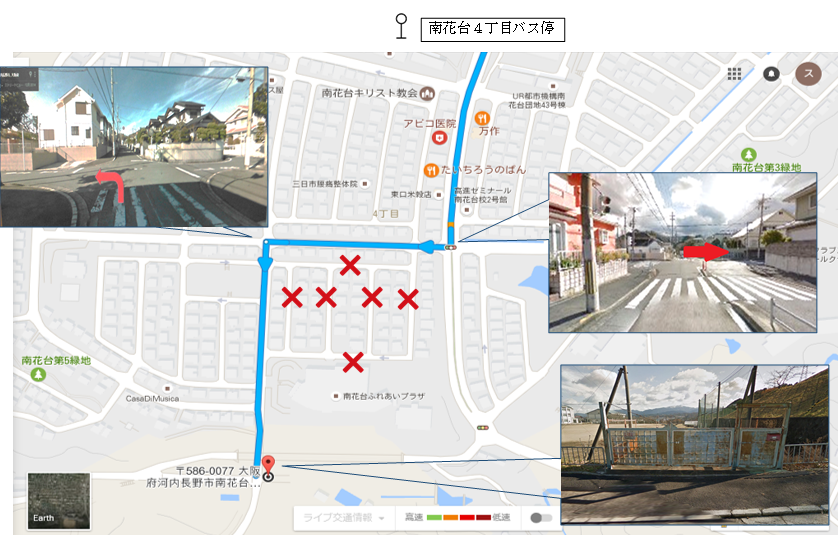 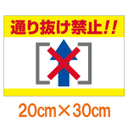 　　注意！！

　　　　地図内の赤い×印の道は絶対に通行しないようお願い致します。
　　　　近隣の住宅より苦情が寄せられた場合、施設自体の使用ができなくなりますので、
　　　　ご理解とご協力をお願い申し上げます。